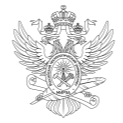 МИНОБРНАУКИ РОССИИФедеральное государственное бюджетное образовательное учреждениевысшего образования«МИРЭА – Российский технологический университет»МИНОБРНАУКИ РОССИИФедеральное государственное бюджетное образовательное учреждениевысшего образования«МИРЭА – Российский технологический университет»МИНОБРНАУКИ РОССИИФедеральное государственное бюджетное образовательное учреждениевысшего образования«МИРЭА – Российский технологический университет»МИНОБРНАУКИ РОССИИФедеральное государственное бюджетное образовательное учреждениевысшего образования«МИРЭА – Российский технологический университет»УТВЕРЖДАЮРектор__________________Кудж С.А.«___»_____________20___ г.Основная профессиональная образовательнаяпрограмма высшего образованияОсновная профессиональная образовательнаяпрограмма высшего образованияОсновная профессиональная образовательнаяпрограмма высшего образованияОсновная профессиональная образовательнаяпрограмма высшего образованияНаправление подготовки18.03.01 Химическая технология18.03.01 Химическая технология18.03.01 Химическая технологияПрофильХимическая технология материалов на основе редких элементовХимическая технология материалов на основе редких элементовХимическая технология материалов на основе редких элементовКвалификациябакалаврбакалаврбакалаврФорма обученияочнаяочнаяочнаяМосква 2021Москва 2021Москва 2021Москва 20211. Цель (миссия) программы Программа имеет своей целью развитие у обучающихся личностных качеств, а также формирование универсальных, общепрофессиональных и профессиональных компетенций в соответствии с требованиями ФГОС ВО по направлению подготовки 18.03.01 Химическая технология. Программа включает в себя: учебный план, календарный учебный график, рабочие программы дисциплин (модулей), программ практик, а также комплекс оценочных и методических материалов. 1. Цель (миссия) программы Программа имеет своей целью развитие у обучающихся личностных качеств, а также формирование универсальных, общепрофессиональных и профессиональных компетенций в соответствии с требованиями ФГОС ВО по направлению подготовки 18.03.01 Химическая технология. Программа включает в себя: учебный план, календарный учебный график, рабочие программы дисциплин (модулей), программ практик, а также комплекс оценочных и методических материалов. 2. Нормативные документы Образовательная программа разработана в соответствии с требованиями нормативных правовых актов: 2. Нормативные документы Образовательная программа разработана в соответствии с требованиями нормативных правовых актов: ─Федеральный закон Российской Федерации «Об образовании в Российской Федерации» от 29 декабря 2012 г. № 273-ФЗ;─Федеральный государственный образовательный стандарт высшего образования (ФГОС ВО) по направлению подготовки 18.03.01 Химическая технология, утвержденный приказом Министерства образования и науки Российской Федерации от 07 августа 2020 года № 922;─Порядок организации и осуществления образовательной деятельности по образовательным программам высшего образования – программам бакалавриата, программам специалитета, программам магистратуры, утвержденный приказом Минобрнауки России от 5 апреля 2017 года № 301 (далее – Порядок организации образовательной деятельности);─Устав федерального государственного бюджетного образовательного учреждения высшего образования «МИРЭА - Российский технологический университет»─Иные нормативные правовые акты, регламентирующие общественные отношения в сфере образования.3. Объем программы3. Объем программыТрудоемкость освоения студентом ОП ВО в соответствии с ФГОС ВО по данному направлению 240 зачетных единиц, включая все виды аудиторной (контактной) и самостоятельной работы студента, практики и время, отводимое на контроль качества освоения студентом ОП ВО.Трудоемкость освоения студентом ОП ВО в соответствии с ФГОС ВО по данному направлению 240 зачетных единиц, включая все виды аудиторной (контактной) и самостоятельной работы студента, практики и время, отводимое на контроль качества освоения студентом ОП ВО.4. Срок получения образования по программе4. Срок получения образования по программеСрок получения образования по программе в очной, включая каникулы, предоставляемые после прохождения государственной итоговой аттестации, составляет 4 года.Срок получения образования по программе в очной, включая каникулы, предоставляемые после прохождения государственной итоговой аттестации, составляет 4 года.5. Применение электронного обучения и дистанционных образовательных технологий5. Применение электронного обучения и дистанционных образовательных технологийМожет реализовываться с применением электронного обучения и дистанционных образовательных технологий.Может реализовываться с применением электронного обучения и дистанционных образовательных технологий.6. Сетевая форма реализации программы6. Сетевая форма реализации программыНе используется.Не используется.7. Сведения, составляющие государственную тайну7. Сведения, составляющие государственную тайнуОПОП ВО не содержит сведений, составляющих государственную тайну.ОПОП ВО не содержит сведений, составляющих государственную тайну.8. Язык образования8. Язык образованияОбразовательная деятельность по программе осуществляется на государственном языке Российской Федерации – русском языке.Образовательная деятельность по программе осуществляется на государственном языке Российской Федерации – русском языке.9. Область профессиональной деятельности выпускника9. Область профессиональной деятельности выпускникаОбласти профессиональной деятельности и сферы профессиональной деятельности, в которых выпускники, освоившие программу, могут осуществлять профессиональную деятельность:26 Химическое, химико-технологическое производствоОбласти профессиональной деятельности и сферы профессиональной деятельности, в которых выпускники, освоившие программу, могут осуществлять профессиональную деятельность:26 Химическое, химико-технологическое производство10. Типы задач профессиональной деятельности, к которым готовятся выпускники10. Типы задач профессиональной деятельности, к которым готовятся выпускникиТипы задач профессиональной деятельности, к которым готовятся выпускники:научно-исследовательский.Типы задач профессиональной деятельности, к которым готовятся выпускники:научно-исследовательский.11. Квалификация, присваиваемая выпускникам11. Квалификация, присваиваемая выпускникамВыпускникам присваивается квалификация «бакалавр».Выпускникам присваивается квалификация «бакалавр».12. Условия реализации образовательной программы12. Условия реализации образовательной программыУниверситет располагает на законном основании материально- техническим обеспечением образовательной деятельности для реализации образовательной программы по Блоку 1 «Дисциплины» и Блоку 3 «Государственная итоговая аттестация» в соответствии с учебным планом. Конкретный перечень материально-технического обеспечения (включая программное обеспечение) указан в рабочих программах.Университет обеспечивает обучающимся индивидуальный неограниченный доступ к одной или нескольким электронно-библиотечным системам (электронным библиотекам) и к электронной информационно- образовательной среде организации, которая соответствует требованиям федерального государственного образовательного стандарта.Университет располагает на законном основании материально- техническим обеспечением образовательной деятельности для реализации образовательной программы по Блоку 1 «Дисциплины» и Блоку 3 «Государственная итоговая аттестация» в соответствии с учебным планом. Конкретный перечень материально-технического обеспечения (включая программное обеспечение) указан в рабочих программах.Университет обеспечивает обучающимся индивидуальный неограниченный доступ к одной или нескольким электронно-библиотечным системам (электронным библиотекам) и к электронной информационно- образовательной среде организации, которая соответствует требованиям федерального государственного образовательного стандарта.13. Сведения о профессорско-преподавательском составе, необходимом для реализации программы13. Сведения о профессорско-преподавательском составе, необходимом для реализации программыРеализация программы обеспечивается руководящими и научно- педагогическими работниками Университета, а также лицами, привлекаемыми к реализации программы на условиях гражданско-правового договора.Доля педагогических работников Организации, участвующих в реализации образовательной программы, и лиц, привлекаемых Организацией к реализации образовательной программы на иных условиях (исходя из количества замещаемых ставок, приведенного к целочисленным значениям), ведущих научную, учебно-методическую и (или) практическую работу, соответствующую профилю преподаваемой дисциплины (модуля), составляет 60 процентов.Доля педагогических работников Организации и лиц, привлекаемых к образовательной деятельности Организации на иных условиях (исходя из количества замещаемых ставок, приведенного к целочисленным значениям), имеющих ученую степень (в том числе ученую степень, полученную в иностранном государстве и признаваемую в Российской Федерации) и (или) ученое звание (в том числе ученое звание, полученное в иностранном государстве и признаваемое в Российской Федерации), составляет 60 процентов.Доля педагогических работников Организации, участвующих в реализации образовательной программы, и лиц, привлекаемых Организацией к реализации образовательной программы на иных условиях (исходя из количества замещаемых ставок, приведенного к целочисленным значениям), являются руководителями и (или) работниками иных организаций, осуществляющими трудовую деятельность в профессиональной сфере, соответствующей профессиональной деятельности, к которой готовятся выпускники (имеют стаж работы в данной профессиональной сфере не менее 3 лет), составляет 5 процентов.Реализация программы обеспечивается руководящими и научно- педагогическими работниками Университета, а также лицами, привлекаемыми к реализации программы на условиях гражданско-правового договора.Доля педагогических работников Организации, участвующих в реализации образовательной программы, и лиц, привлекаемых Организацией к реализации образовательной программы на иных условиях (исходя из количества замещаемых ставок, приведенного к целочисленным значениям), ведущих научную, учебно-методическую и (или) практическую работу, соответствующую профилю преподаваемой дисциплины (модуля), составляет 60 процентов.Доля педагогических работников Организации и лиц, привлекаемых к образовательной деятельности Организации на иных условиях (исходя из количества замещаемых ставок, приведенного к целочисленным значениям), имеющих ученую степень (в том числе ученую степень, полученную в иностранном государстве и признаваемую в Российской Федерации) и (или) ученое звание (в том числе ученое звание, полученное в иностранном государстве и признаваемое в Российской Федерации), составляет 60 процентов.Доля педагогических работников Организации, участвующих в реализации образовательной программы, и лиц, привлекаемых Организацией к реализации образовательной программы на иных условиях (исходя из количества замещаемых ставок, приведенного к целочисленным значениям), являются руководителями и (или) работниками иных организаций, осуществляющими трудовую деятельность в профессиональной сфере, соответствующей профессиональной деятельности, к которой готовятся выпускники (имеют стаж работы в данной профессиональной сфере не менее 3 лет), составляет 5 процентов.Квалификация руководящих и научно-педагогических работников Университета соответствует квалификационным характеристикам, установленным в Едином квалификационном справочнике должностей руководителей, специалистов и служащих, разделе «Квалификационные характеристики должностей руководителей и специалистов высшего профессионального и дополнительного профессионального образования», утвержденном приказом Минздравсоцразвития РФ от 11.01.2011 № 1н и профессиональным стандартам (при наличии).Среднегодовой объем финансирования научных исследований на одного научно-педагогического работника (в приведенных к целочисленным значениям ставок) составляет величину не менее чем величина аналогичного показателя мониторинга системы образования, утверждаемого Минобрнауки России.Квалификация руководящих и научно-педагогических работников Университета соответствует квалификационным характеристикам, установленным в Едином квалификационном справочнике должностей руководителей, специалистов и служащих, разделе «Квалификационные характеристики должностей руководителей и специалистов высшего профессионального и дополнительного профессионального образования», утвержденном приказом Минздравсоцразвития РФ от 11.01.2011 № 1н и профессиональным стандартам (при наличии).Среднегодовой объем финансирования научных исследований на одного научно-педагогического работника (в приведенных к целочисленным значениям ставок) составляет величину не менее чем величина аналогичного показателя мониторинга системы образования, утверждаемого Минобрнауки России.14. Планируемые результаты освоения программы14. Планируемые результаты освоения программыВ результате освоения программы у выпускника должны быть сформированы универсальные, общепрофессиональные и профессиональные компетенции.В результате освоения программы у выпускника должны быть сформированы универсальные, общепрофессиональные и профессиональные компетенции.Выпускник, освоивший программу, должен обладать следующими универсальными компетенциями:Способен осуществлять поиск, критический анализ и синтез информации, применять системный подход для решения поставленных задач (УК-1)- Анализирует задачу, выделяя её базовые составляющие и осуществляет поиск достоверной информации для её решения по различным типам запросов (УК-1.1)- Определяет, интерпретирует и ранжирует информацию, требуемую для решения поставленной задачи (УК-1.2)Способен определять круг задач в рамках поставленной цели и выбирать оптимальные способы их решения, исходя из действующих правовых норм, имеющихся ресурсов и ограничений (УК-2)- Определяет круг задач в рамках поставленной цели, определяет взаимосвязи между ними (УК-2.1)- Предлагает способы решения поставленных задач и перечень ожидаемых результатов; оценивает предложенные способы с точки зрения соответствия цели проекта (УК-2.2)- Планирует реализацию задач в зоне своей ответственности с учётом имеющихся ресурсов и ограничений, действующих правовых норм (УК-2.3)Способен осуществлять социальное взаимодействие и реализовывать свою роль в команде (УК-3)- Определяет и реализует свою роль в социальном взаимодействии и командной работе, исходя из  стратегии сотрудничества для достижения поставленной цели (УК-3.1)- Осуществляет обмен информацией, знаниями и опытом с членами команды; оценивает идеи других членов команды для достижения поставленных целей (УК-3.2)Способен осуществлять деловую коммуникацию в устной и письменной формах на государственном языке Российской Федерации и иностранном(ых) языке(ах) (УК-4)- Ведёт деловую переписку на иностранном языке; выполняет перевод официальных и профессиональных целей с иностранного языка на русский и с русского языка на иностранный (УК-4.1)- Устно представляет результаты своей деятельности на иностранном языке, может поддержать разговор в ходе обсуждения (УК-4.2)- Ведёт деловую переписку на русском языке с учётом особенностей стилистики официальных и неофициальных писем (УК-4.3)- Выбирает стиль общения на русском языке в зависимости от цели и условий партнерства; адаптирует речь и стиль общения к ситуации взаимодействия (УК-4.4)Способен воспринимать межкультурное разнообразие общества в социально-историческом, этическом и философском контекстах (УК-5)- Анализирует особенности межкультурного взаимодействия в социально-историческом контексте; Воспринимает межкультурное разнообразие общества (УК-5.1)- Предлгает способы преодоления коммуникативных барьеров при межкультурном взаимодействии в этическом и философском контексте (УК- 5.2)Способен управлять своим временем, выстраивать и реализовывать траекторию саморазвития на основе принципов образования в течение всей жизни (УК-6)- Определяет приоритеты собственной деятельности, личностного развития и профессионального роста (УК-6.1)- Оценивает требования рынка труда и предложения образовательных услуг для выстраивания траектории собственного профессионального роста (УК-6.2)Способен поддерживать должный уровень физической подготовленности для обеспечения полноценной социальной и профессиональной деятельности (УК-7)- Планирует своё рабочее время для оптимального сочетания физической и умственной нагрузки и обеспечения работоспособности (УК- 7.1)- Соблюдает нормы здорового образа жизни и поддерживает должный уровень физической подготовки (УК-7.2)Способен создавать и поддерживать в повседневной жизни и в профессиональной деятельности безопасные условия жизнедеятельности для сохранения природной среды, обеспечения устойчивого развития общества, в том числе при угрозе и возникновении чрезвычайных ситуаций и военных конфликтов (УК-8)- Анализирует опасные и вредные факторы в повседневной  и профессиональной деятельности, в том числе при угрозе и возникновении чрезвычаных ситуаций и военных конфликтов (УК-8.1)- Предлагает мероприятия по обеспечению безопасных условий жизнедеятельности для сохранения природной среды и обеспечения устойчивого развития общества (УК-8.2)Способен использовать базовые дефектологические знания в социальной и профессиональной сферах (УК-9)- Анализирует психолого-педагогические особенности личности (УК- 9.1)- Выявляет общие и специфические особые образовательные потребностей лиц с ограниченными возможностями здоровья в профессиональной сфере (УК-9.2)Способен принимать обоснованные экономические решения в различных областях жизнедеятельности (УК-10)- Анализирует экономически значимые явления и процессы  при оценке эффективности результатов в различных облостях жизнедеятельности (УК-10.1)- Обосновывает экономические решения в различных облостях жизнедеятельности (УК-10.2)Способен формировать нетерпимое отношение к коррупционному поведению (УК-11)- Выявляет и оценивает коррупционное действие и содействует его пресечению в рамках правовых мер; квалифицирует коррупционное поведение как правонарушение (УК-11.1)- Планирует антикоррупционные мероприятия в рамках организации или структурного подразделения (УК-11.2)Выпускник, освоивший программу, должен обладать следующими универсальными компетенциями:Способен осуществлять поиск, критический анализ и синтез информации, применять системный подход для решения поставленных задач (УК-1)- Анализирует задачу, выделяя её базовые составляющие и осуществляет поиск достоверной информации для её решения по различным типам запросов (УК-1.1)- Определяет, интерпретирует и ранжирует информацию, требуемую для решения поставленной задачи (УК-1.2)Способен определять круг задач в рамках поставленной цели и выбирать оптимальные способы их решения, исходя из действующих правовых норм, имеющихся ресурсов и ограничений (УК-2)- Определяет круг задач в рамках поставленной цели, определяет взаимосвязи между ними (УК-2.1)- Предлагает способы решения поставленных задач и перечень ожидаемых результатов; оценивает предложенные способы с точки зрения соответствия цели проекта (УК-2.2)- Планирует реализацию задач в зоне своей ответственности с учётом имеющихся ресурсов и ограничений, действующих правовых норм (УК-2.3)Способен осуществлять социальное взаимодействие и реализовывать свою роль в команде (УК-3)- Определяет и реализует свою роль в социальном взаимодействии и командной работе, исходя из  стратегии сотрудничества для достижения поставленной цели (УК-3.1)- Осуществляет обмен информацией, знаниями и опытом с членами команды; оценивает идеи других членов команды для достижения поставленных целей (УК-3.2)Способен осуществлять деловую коммуникацию в устной и письменной формах на государственном языке Российской Федерации и иностранном(ых) языке(ах) (УК-4)- Ведёт деловую переписку на иностранном языке; выполняет перевод официальных и профессиональных целей с иностранного языка на русский и с русского языка на иностранный (УК-4.1)- Устно представляет результаты своей деятельности на иностранном языке, может поддержать разговор в ходе обсуждения (УК-4.2)- Ведёт деловую переписку на русском языке с учётом особенностей стилистики официальных и неофициальных писем (УК-4.3)- Выбирает стиль общения на русском языке в зависимости от цели и условий партнерства; адаптирует речь и стиль общения к ситуации взаимодействия (УК-4.4)Способен воспринимать межкультурное разнообразие общества в социально-историческом, этическом и философском контекстах (УК-5)- Анализирует особенности межкультурного взаимодействия в социально-историческом контексте; Воспринимает межкультурное разнообразие общества (УК-5.1)- Предлгает способы преодоления коммуникативных барьеров при межкультурном взаимодействии в этическом и философском контексте (УК- 5.2)Способен управлять своим временем, выстраивать и реализовывать траекторию саморазвития на основе принципов образования в течение всей жизни (УК-6)- Определяет приоритеты собственной деятельности, личностного развития и профессионального роста (УК-6.1)- Оценивает требования рынка труда и предложения образовательных услуг для выстраивания траектории собственного профессионального роста (УК-6.2)Способен поддерживать должный уровень физической подготовленности для обеспечения полноценной социальной и профессиональной деятельности (УК-7)- Планирует своё рабочее время для оптимального сочетания физической и умственной нагрузки и обеспечения работоспособности (УК- 7.1)- Соблюдает нормы здорового образа жизни и поддерживает должный уровень физической подготовки (УК-7.2)Способен создавать и поддерживать в повседневной жизни и в профессиональной деятельности безопасные условия жизнедеятельности для сохранения природной среды, обеспечения устойчивого развития общества, в том числе при угрозе и возникновении чрезвычайных ситуаций и военных конфликтов (УК-8)- Анализирует опасные и вредные факторы в повседневной  и профессиональной деятельности, в том числе при угрозе и возникновении чрезвычаных ситуаций и военных конфликтов (УК-8.1)- Предлагает мероприятия по обеспечению безопасных условий жизнедеятельности для сохранения природной среды и обеспечения устойчивого развития общества (УК-8.2)Способен использовать базовые дефектологические знания в социальной и профессиональной сферах (УК-9)- Анализирует психолого-педагогические особенности личности (УК- 9.1)- Выявляет общие и специфические особые образовательные потребностей лиц с ограниченными возможностями здоровья в профессиональной сфере (УК-9.2)Способен принимать обоснованные экономические решения в различных областях жизнедеятельности (УК-10)- Анализирует экономически значимые явления и процессы  при оценке эффективности результатов в различных облостях жизнедеятельности (УК-10.1)- Обосновывает экономические решения в различных облостях жизнедеятельности (УК-10.2)Способен формировать нетерпимое отношение к коррупционному поведению (УК-11)- Выявляет и оценивает коррупционное действие и содействует его пресечению в рамках правовых мер; квалифицирует коррупционное поведение как правонарушение (УК-11.1)- Планирует антикоррупционные мероприятия в рамках организации или структурного подразделения (УК-11.2)Выпускник, освоивший программу, должен обладать следующими универсальными компетенциями:Способен осуществлять поиск, критический анализ и синтез информации, применять системный подход для решения поставленных задач (УК-1)- Анализирует задачу, выделяя её базовые составляющие и осуществляет поиск достоверной информации для её решения по различным типам запросов (УК-1.1)- Определяет, интерпретирует и ранжирует информацию, требуемую для решения поставленной задачи (УК-1.2)Способен определять круг задач в рамках поставленной цели и выбирать оптимальные способы их решения, исходя из действующих правовых норм, имеющихся ресурсов и ограничений (УК-2)- Определяет круг задач в рамках поставленной цели, определяет взаимосвязи между ними (УК-2.1)- Предлагает способы решения поставленных задач и перечень ожидаемых результатов; оценивает предложенные способы с точки зрения соответствия цели проекта (УК-2.2)- Планирует реализацию задач в зоне своей ответственности с учётом имеющихся ресурсов и ограничений, действующих правовых норм (УК-2.3)Способен осуществлять социальное взаимодействие и реализовывать свою роль в команде (УК-3)- Определяет и реализует свою роль в социальном взаимодействии и командной работе, исходя из  стратегии сотрудничества для достижения поставленной цели (УК-3.1)- Осуществляет обмен информацией, знаниями и опытом с членами команды; оценивает идеи других членов команды для достижения поставленных целей (УК-3.2)Способен осуществлять деловую коммуникацию в устной и письменной формах на государственном языке Российской Федерации и иностранном(ых) языке(ах) (УК-4)- Ведёт деловую переписку на иностранном языке; выполняет перевод официальных и профессиональных целей с иностранного языка на русский и с русского языка на иностранный (УК-4.1)- Устно представляет результаты своей деятельности на иностранном языке, может поддержать разговор в ходе обсуждения (УК-4.2)- Ведёт деловую переписку на русском языке с учётом особенностей стилистики официальных и неофициальных писем (УК-4.3)- Выбирает стиль общения на русском языке в зависимости от цели и условий партнерства; адаптирует речь и стиль общения к ситуации взаимодействия (УК-4.4)Способен воспринимать межкультурное разнообразие общества в социально-историческом, этическом и философском контекстах (УК-5)- Анализирует особенности межкультурного взаимодействия в социально-историческом контексте; Воспринимает межкультурное разнообразие общества (УК-5.1)- Предлгает способы преодоления коммуникативных барьеров при межкультурном взаимодействии в этическом и философском контексте (УК- 5.2)Способен управлять своим временем, выстраивать и реализовывать траекторию саморазвития на основе принципов образования в течение всей жизни (УК-6)- Определяет приоритеты собственной деятельности, личностного развития и профессионального роста (УК-6.1)- Оценивает требования рынка труда и предложения образовательных услуг для выстраивания траектории собственного профессионального роста (УК-6.2)Способен поддерживать должный уровень физической подготовленности для обеспечения полноценной социальной и профессиональной деятельности (УК-7)- Планирует своё рабочее время для оптимального сочетания физической и умственной нагрузки и обеспечения работоспособности (УК- 7.1)- Соблюдает нормы здорового образа жизни и поддерживает должный уровень физической подготовки (УК-7.2)Способен создавать и поддерживать в повседневной жизни и в профессиональной деятельности безопасные условия жизнедеятельности для сохранения природной среды, обеспечения устойчивого развития общества, в том числе при угрозе и возникновении чрезвычайных ситуаций и военных конфликтов (УК-8)- Анализирует опасные и вредные факторы в повседневной  и профессиональной деятельности, в том числе при угрозе и возникновении чрезвычаных ситуаций и военных конфликтов (УК-8.1)- Предлагает мероприятия по обеспечению безопасных условий жизнедеятельности для сохранения природной среды и обеспечения устойчивого развития общества (УК-8.2)Способен использовать базовые дефектологические знания в социальной и профессиональной сферах (УК-9)- Анализирует психолого-педагогические особенности личности (УК- 9.1)- Выявляет общие и специфические особые образовательные потребностей лиц с ограниченными возможностями здоровья в профессиональной сфере (УК-9.2)Способен принимать обоснованные экономические решения в различных областях жизнедеятельности (УК-10)- Анализирует экономически значимые явления и процессы  при оценке эффективности результатов в различных облостях жизнедеятельности (УК-10.1)- Обосновывает экономические решения в различных облостях жизнедеятельности (УК-10.2)Способен формировать нетерпимое отношение к коррупционному поведению (УК-11)- Выявляет и оценивает коррупционное действие и содействует его пресечению в рамках правовых мер; квалифицирует коррупционное поведение как правонарушение (УК-11.1)- Планирует антикоррупционные мероприятия в рамках организации или структурного подразделения (УК-11.2)Выпускник, освоивший программу, должен обладать следующими универсальными компетенциями:Способен осуществлять поиск, критический анализ и синтез информации, применять системный подход для решения поставленных задач (УК-1)- Анализирует задачу, выделяя её базовые составляющие и осуществляет поиск достоверной информации для её решения по различным типам запросов (УК-1.1)- Определяет, интерпретирует и ранжирует информацию, требуемую для решения поставленной задачи (УК-1.2)Способен определять круг задач в рамках поставленной цели и выбирать оптимальные способы их решения, исходя из действующих правовых норм, имеющихся ресурсов и ограничений (УК-2)- Определяет круг задач в рамках поставленной цели, определяет взаимосвязи между ними (УК-2.1)- Предлагает способы решения поставленных задач и перечень ожидаемых результатов; оценивает предложенные способы с точки зрения соответствия цели проекта (УК-2.2)- Планирует реализацию задач в зоне своей ответственности с учётом имеющихся ресурсов и ограничений, действующих правовых норм (УК-2.3)Способен осуществлять социальное взаимодействие и реализовывать свою роль в команде (УК-3)- Определяет и реализует свою роль в социальном взаимодействии и командной работе, исходя из  стратегии сотрудничества для достижения поставленной цели (УК-3.1)- Осуществляет обмен информацией, знаниями и опытом с членами команды; оценивает идеи других членов команды для достижения поставленных целей (УК-3.2)Способен осуществлять деловую коммуникацию в устной и письменной формах на государственном языке Российской Федерации и иностранном(ых) языке(ах) (УК-4)- Ведёт деловую переписку на иностранном языке; выполняет перевод официальных и профессиональных целей с иностранного языка на русский и с русского языка на иностранный (УК-4.1)- Устно представляет результаты своей деятельности на иностранном языке, может поддержать разговор в ходе обсуждения (УК-4.2)- Ведёт деловую переписку на русском языке с учётом особенностей стилистики официальных и неофициальных писем (УК-4.3)- Выбирает стиль общения на русском языке в зависимости от цели и условий партнерства; адаптирует речь и стиль общения к ситуации взаимодействия (УК-4.4)Способен воспринимать межкультурное разнообразие общества в социально-историческом, этическом и философском контекстах (УК-5)- Анализирует особенности межкультурного взаимодействия в социально-историческом контексте; Воспринимает межкультурное разнообразие общества (УК-5.1)- Предлгает способы преодоления коммуникативных барьеров при межкультурном взаимодействии в этическом и философском контексте (УК- 5.2)Способен управлять своим временем, выстраивать и реализовывать траекторию саморазвития на основе принципов образования в течение всей жизни (УК-6)- Определяет приоритеты собственной деятельности, личностного развития и профессионального роста (УК-6.1)- Оценивает требования рынка труда и предложения образовательных услуг для выстраивания траектории собственного профессионального роста (УК-6.2)Способен поддерживать должный уровень физической подготовленности для обеспечения полноценной социальной и профессиональной деятельности (УК-7)- Планирует своё рабочее время для оптимального сочетания физической и умственной нагрузки и обеспечения работоспособности (УК- 7.1)- Соблюдает нормы здорового образа жизни и поддерживает должный уровень физической подготовки (УК-7.2)Способен создавать и поддерживать в повседневной жизни и в профессиональной деятельности безопасные условия жизнедеятельности для сохранения природной среды, обеспечения устойчивого развития общества, в том числе при угрозе и возникновении чрезвычайных ситуаций и военных конфликтов (УК-8)- Анализирует опасные и вредные факторы в повседневной  и профессиональной деятельности, в том числе при угрозе и возникновении чрезвычаных ситуаций и военных конфликтов (УК-8.1)- Предлагает мероприятия по обеспечению безопасных условий жизнедеятельности для сохранения природной среды и обеспечения устойчивого развития общества (УК-8.2)Способен использовать базовые дефектологические знания в социальной и профессиональной сферах (УК-9)- Анализирует психолого-педагогические особенности личности (УК- 9.1)- Выявляет общие и специфические особые образовательные потребностей лиц с ограниченными возможностями здоровья в профессиональной сфере (УК-9.2)Способен принимать обоснованные экономические решения в различных областях жизнедеятельности (УК-10)- Анализирует экономически значимые явления и процессы  при оценке эффективности результатов в различных облостях жизнедеятельности (УК-10.1)- Обосновывает экономические решения в различных облостях жизнедеятельности (УК-10.2)Способен формировать нетерпимое отношение к коррупционному поведению (УК-11)- Выявляет и оценивает коррупционное действие и содействует его пресечению в рамках правовых мер; квалифицирует коррупционное поведение как правонарушение (УК-11.1)- Планирует антикоррупционные мероприятия в рамках организации или структурного подразделения (УК-11.2)Выпускник, освоивший программу, должен обладать следующими общепрофессиональными компетенциями:Способен изучать, анализировать, использовать механизмы химических реакций, происходящих в технологических процессах и окружающем мире, основываясь на знаниях о строении вещества, природе химической связи и свойствах различных классов химических элементов, соединений, веществ и материалов (ОПК-1)- Изучает фундаментальные законы химии (ОПК-1.1)- Анализирует механизмы химических превращений в неорганической и органической химии (ОПК-1.2)- Анализирует механизмы химических реакций, протекающих в технологических процессах и окружающем мире, основываясь на свойствах неорганических и органических веществ, соединений, материалов (ОПК-1.3)- Проводит с соблюдением норм техники безопасности химический эксперимент и анализирует его результаты (ОПК-1.4)Способен использовать математические, физические, физико- химические, химические методы для решения задач профессиональной деятельности (ОПК-2)- Использует математические методы для решения профессиональных задач (ОПК-2.1)- Использует физические методы для решения профессиональных задач (ОПК-2.2)- Использует физико-химические методы для решения профессиональных задач (ОПК-2.3)- Использует химические методы (методы химического анализа) для решения профессиональных задач (ОПК-2.4)Способен осуществлять профессиональную деятельность с учетом законодательства Российской Федерации, в том числе в области экономики и экологии (ОПК-3)- Изучает действующее законодательство Российской Федерации и правовые нормы, регулирующие профессиональную деятельность (ОПК-3.1)- Осуществляет профессиональную деятельность с учетом законодательства Российской Федерации в области экономики (ОПК-3.2)- Осуществляет профессиональную деятельность с учетом законодательства Российской Федерации в области экологии (ОПК-3.3)Способен обеспечивать проведение технологического процесса, использовать технические средства для контроля параметров технологического процесса, свойств сырья и готовой продукции, осуществлять изменение параметров технологического процесса при изменении свойств сырья (ОПК-4)- Использует технические средства для контроля параметров технологического процесса, свойств сырья и готовой продукции (ОПК-4.1)- Изучает физико-химические основы технологических процессов и их аппаратурное оформление, включая проведение эксперимента  по оптимизации (ОПК-4.2)- Осуществляет изменение параметров технологического процесса при изменении свойств сырья и готовой продукции (ОПК-4.3)Способен осуществлять экспериментальные исследования и испытания по заданной методике, проводить наблюдения и измерения с учетом требований техники безопасности, обрабатывать и интерпретировать экспериментальные данные (ОПК-5)- Осуществляет экспериментальные исследования и испытания по заданной методике с учетом требований техники безопасности (ОПК-5.1)- Обрабатывает и интерпретирует  результаты  экспериментов, наблюдений, измерений (ОПК-5.2)- Использует современные IT-технологии при сборе, анализе, обработке и представлении информации (ОПК-5.3)Способен понимать принципы работы современных информационных технологий и использовать их для решения задач профессиональной деятельности (ОПК-6)- реализует принципы современных информационных технологий при решении задач профессиональной деятельности (ОПК-6.1)- использует современные информационные технологии при сборе, анализе, обработке и визуализации информации (с учётом требований информационной безопасности) (ОПК-6.2)- определяет, ранжирует и интерпретирует информацию, требуемую доя решения задач в профессиональной деятельности (ОПК-6.3)Выпускник, освоивший программу, должен обладать следующими общепрофессиональными компетенциями:Способен изучать, анализировать, использовать механизмы химических реакций, происходящих в технологических процессах и окружающем мире, основываясь на знаниях о строении вещества, природе химической связи и свойствах различных классов химических элементов, соединений, веществ и материалов (ОПК-1)- Изучает фундаментальные законы химии (ОПК-1.1)- Анализирует механизмы химических превращений в неорганической и органической химии (ОПК-1.2)- Анализирует механизмы химических реакций, протекающих в технологических процессах и окружающем мире, основываясь на свойствах неорганических и органических веществ, соединений, материалов (ОПК-1.3)- Проводит с соблюдением норм техники безопасности химический эксперимент и анализирует его результаты (ОПК-1.4)Способен использовать математические, физические, физико- химические, химические методы для решения задач профессиональной деятельности (ОПК-2)- Использует математические методы для решения профессиональных задач (ОПК-2.1)- Использует физические методы для решения профессиональных задач (ОПК-2.2)- Использует физико-химические методы для решения профессиональных задач (ОПК-2.3)- Использует химические методы (методы химического анализа) для решения профессиональных задач (ОПК-2.4)Способен осуществлять профессиональную деятельность с учетом законодательства Российской Федерации, в том числе в области экономики и экологии (ОПК-3)- Изучает действующее законодательство Российской Федерации и правовые нормы, регулирующие профессиональную деятельность (ОПК-3.1)- Осуществляет профессиональную деятельность с учетом законодательства Российской Федерации в области экономики (ОПК-3.2)- Осуществляет профессиональную деятельность с учетом законодательства Российской Федерации в области экологии (ОПК-3.3)Способен обеспечивать проведение технологического процесса, использовать технические средства для контроля параметров технологического процесса, свойств сырья и готовой продукции, осуществлять изменение параметров технологического процесса при изменении свойств сырья (ОПК-4)- Использует технические средства для контроля параметров технологического процесса, свойств сырья и готовой продукции (ОПК-4.1)- Изучает физико-химические основы технологических процессов и их аппаратурное оформление, включая проведение эксперимента  по оптимизации (ОПК-4.2)- Осуществляет изменение параметров технологического процесса при изменении свойств сырья и готовой продукции (ОПК-4.3)Способен осуществлять экспериментальные исследования и испытания по заданной методике, проводить наблюдения и измерения с учетом требований техники безопасности, обрабатывать и интерпретировать экспериментальные данные (ОПК-5)- Осуществляет экспериментальные исследования и испытания по заданной методике с учетом требований техники безопасности (ОПК-5.1)- Обрабатывает и интерпретирует  результаты  экспериментов, наблюдений, измерений (ОПК-5.2)- Использует современные IT-технологии при сборе, анализе, обработке и представлении информации (ОПК-5.3)Способен понимать принципы работы современных информационных технологий и использовать их для решения задач профессиональной деятельности (ОПК-6)- реализует принципы современных информационных технологий при решении задач профессиональной деятельности (ОПК-6.1)- использует современные информационные технологии при сборе, анализе, обработке и визуализации информации (с учётом требований информационной безопасности) (ОПК-6.2)- определяет, ранжирует и интерпретирует информацию, требуемую доя решения задач в профессиональной деятельности (ОПК-6.3)Выпускник, освоивший программу, должен обладать профессиональными компетенциями, соответствующими типу (типам) задач профессиональной деятельности, на который (которые) ориентирована программа:Выпускник, освоивший программу, должен обладать профессиональными компетенциями, соответствующими типу (типам) задач профессиональной деятельности, на который (которые) ориентирована программа:научно-исследовательскийнаучно-исследовательскийСпособность подготовки и выполнения научных исследований в области химической технологии материалов на основе  редких элементов (ПК-1) (Определена на основе анализа требований к профессиональным компетенциям, предъявляемых к выпускникам на рынке труда, обобщения отечественного и зарубежного опыта, проведения консультаций с ведущими работодателями, объединениями работодателей отрасли, в которой востребованы выпускники, иных источников)- Проводит литературный поиск необходимых научно-технических материалов (ПК-1.1)- Выбирает методики исследований и испытания по заданной тематике (ПК-1.2)- Составляет план работы и проводит исследования по заданной тематике (ПК-1.3)Способность участвовать в разработке технологических операций получения материалов на основе редких элементов (ПК-2) (Определена на основе анализа требований к профессиональным компетенциям, предъявляемых к выпускникам на рынке труда, обобщения отечественного и зарубежного опыта, проведения консультаций с ведущими работодателями, объединениями работодателей отрасли, в которой востребованы выпускники, иных источников)- Использует базовые знания в области технологии материалов на основе редких элементов при планировании работ и разработке параметров проведения технологических операций (ПК-2.1)- Анализирует существующие технологические схемы и отдельные операции получения материалов на основе редких элементов (ПК-2.2)- Разрабатывает параметры синтеза и проведения технологических операций получения материалов на основе редких элементов  на основании проведенных исследований (ПК-2.3)Способность подготовки и выполнения научных исследований в области химической технологии материалов на основе  редких элементов (ПК-1) (Определена на основе анализа требований к профессиональным компетенциям, предъявляемых к выпускникам на рынке труда, обобщения отечественного и зарубежного опыта, проведения консультаций с ведущими работодателями, объединениями работодателей отрасли, в которой востребованы выпускники, иных источников)- Проводит литературный поиск необходимых научно-технических материалов (ПК-1.1)- Выбирает методики исследований и испытания по заданной тематике (ПК-1.2)- Составляет план работы и проводит исследования по заданной тематике (ПК-1.3)Способность участвовать в разработке технологических операций получения материалов на основе редких элементов (ПК-2) (Определена на основе анализа требований к профессиональным компетенциям, предъявляемых к выпускникам на рынке труда, обобщения отечественного и зарубежного опыта, проведения консультаций с ведущими работодателями, объединениями работодателей отрасли, в которой востребованы выпускники, иных источников)- Использует базовые знания в области технологии материалов на основе редких элементов при планировании работ и разработке параметров проведения технологических операций (ПК-2.1)- Анализирует существующие технологические схемы и отдельные операции получения материалов на основе редких элементов (ПК-2.2)- Разрабатывает параметры синтеза и проведения технологических операций получения материалов на основе редких элементов  на основании проведенных исследований (ПК-2.3)